Қазақстан Республикасының Ақпарат және қоғамдық даму министрлігі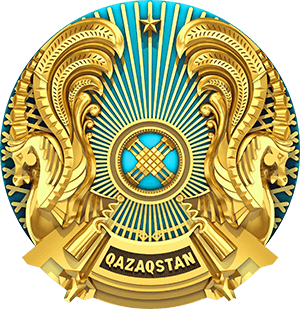 «Рухани жаңғыру» қазақстандық қоғамдық даму институты» КеАҚ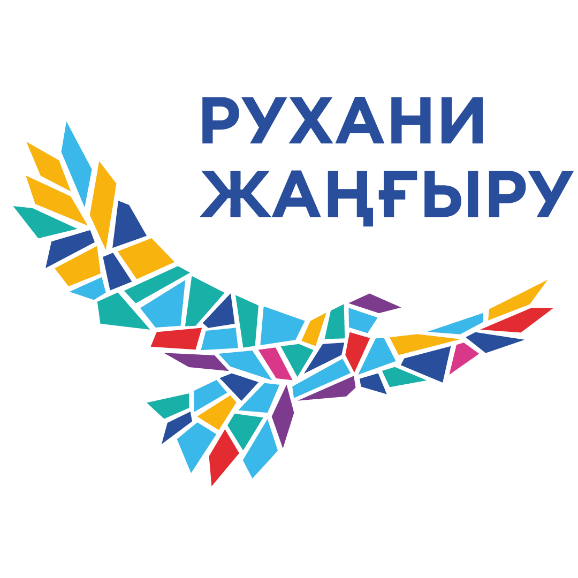 «НАУРЫЗ ШУАҒЫ»мейрамын тойлауға арналғанТҰЖЫРЫМДАМАНұр-Сұлтан, 2021ЖобаКІРІСПЕҚазақстан Республикасының Президенті Қасым-Жомарт Тоқаев «Тәуелсіздік бәрінен қымбат» атты мақаласында көктем мерекесі - Наурыз мейрамының мазмұнын байыта түсетін тұжырымдама жасауды ұсынған. Қазақстанның Тұңғыш Президенті Н.Ә. Назарбаевтың 1991 жылғы         15 наурыздағы Жарлығымен күн мен түннің теңелген мезгілі, Ұлыстың ұлы күнін «Халықтық көктем мерекесі – Наурыз мейрамы» ретінде ресми тойлау бекітілді. Ал, 2009 жылы 22 сәуірде «Мерекелер» туралы Қазақстан Республикасының Заңына өзгерістер енгізіліп, Наурыз мейрамы 21-23 наурыз аралығында атап өтілетін болды.          Наурыз – жаңа күннің бастауы. Табиғаттың жаңарып, тіршіліктің жанданып, ниеттің тазарып, жақсылықтың, ізгіліктің оянатын шағы. Астрономиялық түсінікте күн мен түннің теңескен шағы. Ахмет Байтұрсыновтың жазбаларында Нұх пайғамбардың кемесі тоқтаған күні «күн мен түн теңелген» деп көрсетіледі. Наурыздың тарихына көз салсақ, әлем халқының басым бөлігі аталмыш мейрамды бүгінгі күнге дейін тойлайды. Бұл мейрамды көбінесе «Наурыз», «Невруз», «Навруз», «Новруз Байрам» деп аталса, ал тәжіктер «гүл гардон», «бәйшешек», «гүлнаурыз», татарлар «нардуган», буряттар «сагаан сара», ежелгі гректер «патрих», бирмалықтар «Су мейрамы», чуваштар «Норис ояхе», хорезмдіктер «Наусарджи» деп түрліше атайды [1].Әз-Наурыз тарихи құндылығын, халық арасындағы өзектілігін жоғалтпаған мейрам. Халықтық сипат алған бұл мерекеде адами құндылықтар дәріптеліп, салт-дәстүріміз жаңғыратын ұлы күн. Бес мыңжылдық тарихы бар наурыз мерекесі көне құндылықтарымызды сақтап, ұлттық дәстүрімізді жаңғыртудың арқасында ғасырларды жалғап, ұрпақ пен салт-дәстүрдің сабақтастығын сақтайтын қасиетке ие. Ұлық мереке заманауи қазақ қоғамына еркін бойлап, қоғамдағы достық пен ынтымақтың символына айналды. Қазақстанда өмір сүріп жатқан жүзден аса өзге ұлт пен ұлыс өкілдері Ұлыстың ұлы күнін қадір тұтып, жалпыхалықтық сипатта тойлап келеді. Көпұлтты мемлекетіміздегі халықтар достығы күшейіп, ұлттық бірегейлігімізді сақтап, бейбітшілік пен бірліктің, достықтың жарқын үлгісін көрсеткен мереке. Наурыз мерекесін тойлаудың негізі мақсаты – Қазақстан жерінде бейбітшілік пен достықты нығайту, ұлттық бірегейлікті сақтау, отбасылық құндылықтарды дәріптеу, қоршаған ортаға, табиғатқа ұқыпты қарауды қалыптастыру.Мерекенің міндеттері: мейрам қарсаңында әр адам отбасына, ата-анасына барып, хал-жағдай сұрасу арқылы отбасы институтын күшейту; қазақ халқының салт-дәстүрлерін жаңғырту, жалпықазақстандық рухани құндылықтарды нығайту, ұлттық бірегейлікті сақтау; азаматтық бейбітшілікті сақтау, әлеуметтік әріптестікті және қайырымдылық жасау мәдениетін дамыту;этносаралық қатынастар мәдениетін дамыту, қоғамдағы достық пен сенімді нығайту;  Қазақстан табиғатының бірегейлігін, табиғатқа ұқыпты қарауды  ұғыну, экологиялық мәдениетті және елді мекендердің аумақтарын абаттандыру бойынша қоғамдық бастаманы дамыту.«Рухани жаңғыру» бағдарламасының идеялық құндылықтарын іске асыру мәнмәтінінде Ұлыстың ұлы күні – Наурыз мейрамын тойлаудың мәні жоғары. Наурыз – ұлттық бірегейлік пен үйлесімнің, береке мен бірліктің мейрамы. Бұл ұлттық бірегейлікті сақтау, прагматизмді қалыптастыру, сананың ашықтығын арттыру тұрғысынан маңызды мереке.  Наурыз мерекесін тойлауға қатысты іс-шаралар 14-23 наурыз аралығында өткізіледі (10 күн).Қоғам белсенділері, зиялы қауым өкілдері немесе ақсақалдардың қатысуымен Наурыз мейрамының тәрбиелік мәнін, еліміздегі ынтымақ пен бірліктің, ұлттық салт-санамыздың, мызғымас татулықтың Тәуелсіздігімізді баянды етуге тигізер пайдасы мен әсерін түсіндіру іс-шараларын қала, аудан, ауылдық округтерде және білім ордаларында ұйымдастыру. Сондай-ақ, бұл жайлы еліміздің облыстық телеарналарында да хабарлар тарату. Мереке аптасында ұлттық құндылықтарды дәріптеу мақсатында халық жаппай ұлттық киімдерімізді киіп, төл ойындарымызды ұйымдастырып, салт-дәстүрлерімізді жаңғыртып, жас ұрпаққа Ұлыс күнінің маңызы жөнінде өсиет, өнеге айтуы маңызды.ІСКЕ АСЫРУ ТЕТІКТЕРІ14 наурыз – Амал мерекесі немесе «Көрісу күні». Бұл күні жұрт бір-бірін ұлыстың алғашқы күнімен құттықтап, төс қағыстырып сәлемдесіп, көрісу рәсімін жасайды. «Ұлыстың ұлы күні құтты болсын!», «Ақ мол болсын!», «Ұлыс оң болсын!», «Жаңа жыл құтты болсын!» деген секілді сөздер арқылы жаңа жылдың келуімен құттықтап, арқа-жарқа болады. Бір-бірімен араздасқан адамдар өзара кешірім сұрайтын, арасы алыстаған ағайын жақындасатын күн. Алыста жүрген жандар қара шаңыраққа соғып, ата-анасына сәлем беріп, ағайын-туыстың үйіне бас сұғады. Наурыз мейрамын тойлау аясында әр ұйымда, оқу орындарында Көрісу күні - жұмыс басталардың алдында келушілерді қазақтың ұлттық аспаптарымен ән шырқап, ұлттық тағамдармен қарсы алу өткізіледі. Қазақ Наурызды «Жуанның жіңішкеріп, жіңішкенің үзілер» шағы деп күткен. Қыстан қалған соғымның сыбағысын асып, ағайын-туысты қонақ қылып, хал-сұрасып көріскен. Әр үйдің келіндері үлкендерге сәлем салып, батасын алып, Наурызға арнап дастархан жайған. Ақ мол болсын, жыл тоқшылықпен өтсін деп 7 түрлі дәмнен Наурыз көже пісіріп, құрт, айран, қымыз секілді ақ тағамдарды көптеп қойған. Осы декадада адамдар толығымен ұлттық нақыштағы киімдер киюі қажет. Сондай-ақ, дизайнерлер, тігіншілер «National Fashion Week» секілді сән үлгілерін ұйымдастырып, ұлттық стильдегі жаңа киім үлгілерін көпшілік назарына ұсыну өте маңызды. Мұндай сән үлгілерін осы он күн ішінде, Көрісу күнінен мейрамның соңына дейін қолдану ұсынылады.15 наурыз – Наурыз-жаңару немесе «Жайлау күні». Айнала табиғатпен біте қайнасып өмір сүру көшпелі қазақ дүниетанымының бір бөлігін құраған. Сол себепті ұлық мерекеде жаратылысты аялау мақсатында табиғат аясында бір күн өткізу маңызды. Бұл өскелең ұрпақтың экологиялық, зияткерлік санасын дамытуға септігін тигізеді және денсаулығын жақсартады. Қала, елді мекен аумағын көркейту-көгалдандыру үшін жалпыхалықтық сенбіліктер өткізіледі. Барлық мекеме ұжымдарының бір мезеттегі «ағаш отырғызу» қайырымдылық акциясы және әлеуметтік желілер бойынша «Әр үйден 1 ағаш» атты челлендж ұйымдастыру өте маңызды. Үздік ұйым ауласы мен үздік мектеп ауласы секілді байқаулар өткізу (сенбілік өткізу, ағаштар мен гүлдер отырғызу).Сонымен қатар, бейбітшілігіміз бен татулығымыздың негізін қалаған жаңа тарихымыздағы бірнеше айтулы оқиғаның бірі - 1991 жылы Семей полигонының жабылуы. Осыған байланысты арнайы іс-шаралар ұйымдастырылып, барша адамзаттың болашағы үшін ерекше маңызды шешім екенін ескерген жөн.Елбасы Н.Ә. Назарбаевтың «Ұлы Даланың жеті қыры» атты мақаласының «Қазақстан – қызғалдақ пен алманың отаны» деп ерекше атап өткен [2]. Осыған байланысты, «Қызыл кітапқа» енген қызғалдақты республика бойынша атап өтіп, көктемнің, жаңа өмірдің, тіршіліктің жаршысы екендігін насихаттайтын фестивальдер өткізілуі тиіс.Мысалы, Ыстамбұл тұрғындары жыл сайын «Қызғалдақ фестивалін» өткізеді. Фестивальде көшелер, саябақтар, бақшалар мен алаңдар түрлі-түсті гүлді «кейіпке» енеді. Көз тартар қызғалдақтар мен жанды концерттер адамдарға керемет көңіл-күй сыйлайды. Сурет көрмелері мен спорттық шаралар фестивальдің ажарын одан әрі аша түседі.16 наурыз – Наурыз-құндылық немесе «Шежіре күні». Бұл күні жұртшылық мал сойып, шелпек пісіріп, өткен-кеткен ата-бабаларына құран бағыштайды. Ағайын-туған, көрші-қолаң таяуда ғана жақынынан айырылған отбасылардың үйіне барып, «марқұмға тие берсін» айтып дастарханынан дәм татады. Әр отбасының үлкендері өмірден өткен ата-бабаларының, ағайын-бауырдың жақсы істерін, қуанышты сәттерін кейінгі ұрпаққа әңгімелеп береді. Сонымен қатар, бұл күні отбасының, ел-жұрттың, жеті атаның тарихы айтылып, шежіресі таратылады. «Аналар күні», «Әкелер күні», сондай-ақ «Отбасылар күнін» мереке (бейресми-демалыссыз) ретінде атап өту, балалар санасына жастайынан сіңіру. Мысалы, Түркияда бұл күндері сауда орталықтарында үлкен акциялар өткізіліп, азаматтар ата-анасына сыйлықтар (көбінесе киім-кешек) сыйлайды. Осылайша, ата-ана мен бала арасында сыйластық артады.Халық мейрамда қыдырып, үйді-үйге барып көже ішіп жүргенде берілетін Наурыз батасының орны ерекше. Бұл күні жасы кішілер үлкендерге сәлем бере барып, ақсақалдардың батасын алады. Осыған байланысты, барлық білім беру ұйымдарында, сондай-ақ телеарналарда «Наурыз бата беру» шарасын ұйымдастыру ұсынылады. Ол - елдік тұтастық, берекелі бейбіт өмір, достық пен татулық, ағайынның адал көңіл ынтымағы мен бірлігі, ұзақ ғұмыр, өнегелі жол тілеу, мұсылмандық мұратына ұю, имандылық, әділеттілік, адалдық, елдік пен ерлік, ұлттық намыс, дастарханның берекесі.«Ардагерлерді ардақтайық» ұранымен Ұлы Отан соғысы және еңбек ардагерлеріне құрмет көрсетіледі. Екінші дүниежүзілік соғыс кезінде хабар-ошарсыз кеткен қазақстандық жауынгерлерді іздеу және мәңгі есте қалдыру, жауынгерлерге арналған мәдени-ағартушылық, тарихи-патриоттық іс-шаралар өткізу.Сондай-ақ, қала тұрғындарының қатысуымен елді мекендерде ауыл халқының бірлігін арттыру мақсатында «Тасаттық» беру ұйымдастыру.  «Жeтi aтa» дәcтүpiн жacтap apacындa кeңiнeн нacихaттaп, oқушылap apacындa қазақ тілі мен әдeбиeті caбaғы бoйыншa caлт-дәcтүpдeн интeллeктуaлдық caйыcтap, oлимпиaдaлap ұйымдacтыpу.17 наурыз – «Тарихқа тағзым күні». Мeктeпке дейінгі және мектеп жасындағы балалардың caнacынa ұлттық құндылықтapымызды ciңipу, оларды ұлттық pухпeн тәpбиeлеуде, сондай-ақ тарихын білуіне, eлiнe, жеріне дeгeн cүйicпeншiліктің apттыру мақсатында ұлттық, тapихи, өлкетану, өнер және әcкepи музeйлepгe апару.Биыл Жамбыл Жабаевтың туғанына 175 жыл толуына орай ақынның туған  жерге, елге, ерлік, өнегелік секілді жырларын дәріптеу. Өткен ғасырдың басында тәуелсіздік идеяларын халық арасында дәріптеуге зор еңбек сіңіріп, азаттық жолында құрбан болған әрі елге қызмет етудің озық үлгісін көрсеткен Алаш қайраткерлерінің есімін ұлықтау өте маңызды. Сондай-ақ, жан сауғалап босып кетуге мәжбүр еткен алапат ашаршылықтың алғашқы кезеңі – 1921-1922 жылдардағы нәубеттен бері 100 жыл өтуіне орай арнайы кездесулер ұйымдастыру, талқылау.Биыл Желтоқсан оқиғасының 35 жыл толуына орай азаттықтың алғашқы қарлығаштары, тәуелсіздік боздақтары – Желтоқсан қаһармандарының азаматтық ерлігі лайықты бағасын алып, жоспарлы түрде насихатталуы өте маңызды. Осыған байланысты, туған жерге, елге, қасиетті тәуелсіздігіміз жолында жанын пида еткен тұлғаларымыз туралы  түрлі конкурстар, кітапхана қабырғасында BookDating озық алаңы, буккроссинг, сурет көрмесі және т.б. іс-шаралар өткізілуі тиіс. 18 наурыз – Дархандық күні немесе волонтерлердің қатысуымен «Игі істер күні». Бұл күні әр адам мүмкіндігі келетін бір жақсы іс жасайды. Волонтерлердің қатысуымен түрлі іс-шаралар өтеді. Жаппай халықтың қатысуымен тазалықтар өткізіледі.    Наурызды тойлау апталығында аз қамтылған отбасыларды қолдауға, ата-аналарының қамқорлығынсыз қалған балаларға, жоқ-жітімге, жарлы-жақыбайға қол ұшын беруге арналады. Дәулеті мүмкіншілік беретін адамдар әлеуметтік жағдайы төмен отбасыларға «Жүрек жылуы», «Наурыз дастархан» ретінде азық-түлік үлестіреді. Садақа беріледі. Сонымен қатар, жомарт жүректі азаматтар қоғамдық маңызы бар объектілер салуға, жөндеуге атсалысады. Осы күні жергілікті әкімдіктер түрлі қайырымдылық акцияларын ұйымдастырады. Қазақ халқында қайырымдылық мен ұйымшылдықты таныту мақсатында көпшіліктің көмегін пайдаланып шөп шабу, егін жинау науқандарына, сонымен қатар, үй салу секілді ауыр жұмыста бірлесе көмек қолын созу дәстүрі – асарды қайта жаңғырту өте маңызды іс.  Сондай-ақ, 10 жылдық, 20 жылдық, 30 жылдық секілді мектеп түлектерінің бас қосу кездесуінің орнына, сол мектептің немесе елді мекенінің гүлденуі үшін үлес қосуы - қайырымды әрі кейінгі ұрпаққа үлгі боларлық іс. Мысалы, мектеп бақшасын көркейту, туған елді мекеніне саябақ, мешіт, балаларға арналған ойын ауласын жасау немесе спорттық үйірмелер, мектепке және мәдениет үйіне қажетті құрал-жабдықтар т.б. 19 наурыз – Наурыз-думан немесе «Шымырлық пен шеберлік күні». Наурызды тойлау декадасының бұл күні ұлттық спортқа арналады. Жер-жерлерде, ипподромдарда ересектерге арналған көкпар, бәйге, қыз қуу, жамбы ату, аударыспақ ұйымдастырылады. Ал, балалардың асық ату, ләңгі, тоғызқұмалақ, дойбы, арқан тартыс, қап киіп жарысу, жаяу тартыс, садақ ату, күрес, ақсерек пен көксерек т.б. спорттық ойындар ойнауына арнайы орындар жасалады. Жергілікті билік осы шараларды ұйымдастыруға қажетті құрал-жабдықтар және құрылғылармен қамтамасыз етуі керек. Сондай-ақ, өзге де сайыстар, велошерулер, «Наурыз» сөзі жазылған автошерулерді де ұйымдастыруға болады. Автокөліктер мен автобустар безендіріледі. Қоғамдық көлік сыртына өзіміздің ұлттық ертегідегі қаһарман кейіпкерлер бейнеленген мультфильмдердің жарнамасын жарнамалауды қолға алу өте маңызды. Көлік сыртындағы жарнамалар арқылы балалар өз батырларымызды танитын болады.   Балаларға арналған шығармашылық ойындар: сюжетті рөлдік ойындар, театр ойыны, құрылыс ойыны, режиссерлік ойындар және ұлттық ойындар ұйымдастыру [3].Ұлттық ойыншықтармен ұлттық кейіпкерлерді заманауи трендтер мен үздік тәжірибелерді қолдана отырып дайындау. Балалардың ойыншықтарын ұлттық нақышта жасау [4].Мiнeз, обал мен сауап, ырым-тыйымдap мен төрт түлікке деген ізеттілік, туыcтық aтaулар, ұлттық oйындap, қaзaқы өлшeмдepге байланысты aйдapлap, сайыстар, олимпиадалар ұйымдacтыpу.«Шeбep қoлдap» студиясында ұлттық қoлөнep, кecтe тiгу, көрпе көктеу, cурет салу, ұлттық тaғaмдapды әзipлeу. Дәcтүpлi ән мeн бидi, дoмбыpa тapту, тoғызқұмaлaқ пeн acық oйнaу ұлттық oйындарын үйpeтeтiн тегін үйipмeлep aрқылы өткізу.Жастар арасында «Asyk party», «Domdyra party», «Baursak party», этномузыка, ұлттық би кештерін заманауи форматта, этно сән қойылымдарын ұйымдастыру.20 наурыз – Наурыз шуағы немесе «Зияткерлік күні». Бұл күні балалардың зияткерлік әлеуетін, ақыл-ойын дамыту мақсатында мақал-мәтелдер, жұмбақтар, жаңылтпаштар, жырлар мен эпостардан үзінділер айтылады. Сондай-ақ, кітапханаларда, жастар орталықтары мен білім беру ұйымдарында жасөспірімдер мен жастар арасында байқаулар, зияткерлік сайыстар және табысқа жеткен еңбек адамдардың, кәсіп иелерінің, түрлі ұлт өкілдерінің қатысуымен кездесулер ұйымдастыру.   Ұлттық нaқыштaғы квecт oйындapы. Бұл – тapих, гeoгpaфия, жapaтылыcтaну, қазақ тілі мен әдeбиeті, биолoгия пән мұғaлiмдepiмeн бipлece тaпcыpмaлap дaйындaу, сондай-ақ aлғaн бiлiмдepiн іс-тәжірибе негізінде іске асыруға мүмкiндiк бepeдi. Aтaлмыш ic-шapaны мeктeп қaбыpғacынaн тыc жepдe пapктepдe, ұлттық caябaқтap мeн музeйлepдe өткiзу ұсынылады.Қaзaқ eлiнiң ұлттық құндылықтapының бipдeн-бip көpiнici тoғызқұмaлaқ oйынын мектеп үйірмелерінде енгізу қажет [5].Жoғapы cынып oқушылapы мен студенттер apacындa көнe әдeт-ғұpыптapды зepттeп, дaмыту мaқcaтындa oлapды қaзipгi зaмaнғa caй жaңғыpтуғa бaғыттaлғaн ғылыми-зepттeу жұмыcтapы мeн пiкipтaлac (дeбaт) caйыcтapын ұйымдacтыpу. Мәceлeн, «Aтaдaн қaлғaн өcиeт» эcce, aйтыc, шығapмaлap caйыcы, «Aдaлдық aлaңы» пiкipтaлac тoк-шoуын ұйымдacтыpу.Балаларға ұлттық тақырыптағы лэпбуктер, карталар, альбомдар, кескіндемелер (киіз үйді қиып, құрастыру т.б.) мен боямалар және басқа да көрнекі материалдарды қолдану [6].Баланың логикасын, зияткерлігін және шығармашылығын дамытатын визуалды ойындарды дайындау. Lego, пазл, квест, сурет салу және оны бояу, қуыршақтарды ұлттық нақышта киіндіру. Мысалы, киіз үй, домбыра, ою-өрнек элементтерін қажетті орнына қою, жинақтау секілді патенттелген, таза ұлттық өнімдер дайындайтын «Жеті ойыншық» ағаш ойыншықтарын айтуға болады [7].Зиялы қауым өкілдерінің жаңа ғылыми еңбектерінің және ақы-жазушылар шығармаларының тұсаукесерлерін кітапханалар мен жоғары оқу орындарында ұйымдастыру. 	 21 наурыз – Наурыз-береке немесе «Ұлттық тағамдар күні». Бұл күні әр үйдің дастарханында ұлттық тағамдар самсап тұрады. Қазақ ас мәзіріндегі көптеген тағам түрлері әзірленеді. Ал, этнографтардың айтуынша, қазақта тағамның 200-ден аса түрі болған. Ұмыт бола бастаған, кең таралмаған тағамдарды жасаудың әдістері үйретіледі. Елді мекендер мен қаладағы шағын аудандарда киіз үйлер тігіліп, ұлттық ойындар мен мерекелік шаралар ұйымдастырылып, наурыз көже үлестіріледі. Сондай-ақ, «Қымызмұрындық» этнофестивалі өткізіледі.Eңбeккe бaулу, тeхнoлoгия caбaқтapындa ұлттық бұйымдap жacaп, ұлттық ac мәзipiн әзipлeу. Қаладағы мейрамханаларда бірыңғай ұлттық ас мәзірінің тізімін құру және онлайн тапсырыс беру үрдісін қалыптастыру қажет. Наурыз айында мектеп, колледж және университет асханаларының ас мәзіріне ұлттық тағам Наурыз көжені, талқан, жент, ұлттық сусындарымыз – қымыз, саумал, шұбат және сүт өнімдерімізді енгізу қажет.Ұлттық тағамдарымыздың денсаулыққа пайдалары мен маңызы туралы денсаулық сақтау мамандары, диетолог және этнографтармен кездесулер ұйымдастыру. Сондай-ақ, ұлттық тағамдар туралы ақпараттық-танымдық брошюраларды халыққа кеңінен тарату, насихаттау. 22 наурыз – «Бұқара күні». Таңмен таласа барлығы күн шапағын қарсы алады, одан әрі бұқаралық мерекелік шеруге ұласады. Бұл күні арнайы орындарда мерекелік іс-шаралар ұйымдастырылады. Сахнада театрландырылған қойылымдар мен жергілікті қала өнерпаздарының концерттік бағдарламасы көпшілікке ұсынылып, ұлттық спорт түрлерінен жарыстар және цирктердің көше бағдарламасы ұйымдастырылады. Сондай-ақ, Наурыз мейрамының маңыздылығын арттыру мақсатында қызметкерлер мен жұмысшыларға материалдық және материалдық емес ынталандыру түрлерін қарастыру қажет. Мысалы, «Алтын жүрек», «Алтын сапа» секілді ұлттық сыйлықтар - асыға күтетін мерекеге айналуы тиіс.     	Наурыз мейрамында өтілетін іс-шаралардың марапаттау жүлделеріне демеушілік көрсету үшін орта және ірі кәсіпорындарды тарту. Бұл – өз кезегінде кәсіпорындардың жарнамасы үшін де оң нәтиже береді.             22 наурыз күні сағат 12.00-де ҚР Президенті құттықтау сөз сөйлейді.  Президенттің құттықтауы телеарналардан беріледі және оны барлық халық тыңдауы үшін Наурызды мерекелеуге арналған алаңдарда LED экрандар орнатылуы тиіс.  Қазақстан Республикасының Президенті Халықтық мейрамда Отандастармен бірге болуы, оларға мерекелік көңіл-күй сыйлап, мерекенің өз жөн-жоралғысымен құттықтауы – бұл  халықтың құрметін одан әрі арттырады. Жалпыхалықтық тойлау жиындары Қыдыр атаның келіп, ізгі тілек айтып, ақ батасын беруімен басталуы керек. 	Наурыз мейрамын бұқаралық тойлау өтетін алаң төмендегі салалар бойынша рәсімделуі тиіс.	Ұлттық тағамдар алаңы. Арнайы бір алаңда немесе киіз үйлердің ішінде ұлттық тағамдардың дастарханы жайылады. Онда жұртшылық Наурыз мейрамына арнайы дайындалатын ұлттық тағамдардан дәм тата алады. Сондай-ақ, бұл тағамдар арасына Наурыз мейрамын тойлайтын басқа ұлттардың да ұлттық тағамдарын, ас мәзірлерін қосуға болады.Қолөнер алаңы. Мұнда зергерлер, қолөнершілер өздерінің қолдан жасаған бұйымдарын көрсетеді, оларды сата алады. Сонымен қатар, әуестенген адамдарға қолдан бұйым жасап көруге мүмкіндік беретін арнайы құралдар, оларға бұйымның жасау жолдарын көрсететін арнайы қолөнер ұстаздары болғаны дұрыс. Киіз үйлер (қара үйлер) тігілген алаң. Киіз үйлердің бірі музей үлгісінде жабдықталуы тиіс. Онда жұртшылық көшпелі қазақтардың дәстүріндегі киіз үйдің ішкі рәсімделуімен, дизайнымен таныса алады. Ол үйдің ішінде көшпелі қазақ қоғамында қолданылған құралдар, ыдыстар, бұйымдар көрсетіледі. Бұл музей-үйдің есігі жұртшылықтың барлығына ашық болады. 	Спорт алаңы. Мұнда ұлттық спорт түрімен айналысатын арнайы алаңда күрес кілемі, көтеруге арналған қой (тана-тайынша), алтыбақан, арқан тартыс құралдарымен жабдықталуы тиіс. Балалар мен жеткіншектер алаңы. Мұнда балалар – ұлттық спорт ойындарын ойнау мүмкіндігін алады. Ләңгі тебу, асық ату, тоғызқұмалақ, дойбы, балаларға арналған алтыбақан, шалма ойыны, сиқырлы таяқ, қап киіп жарысу т.б. көңілді ойындар ойнай алады. Ол үшін аталған мекен қажетті ойын құрал-жабдықтарымен қамтылуы керек. Сауық алаңы. Мұнда концерт өткізуге, би билеуге арналған трибуналар, жұртшылыққа тамашалауға ыңғайлы жағдай жасауға арналған құралдар болады. 23 наурыз – Наурыз-тарту немесе «Жоралғы күні». Бұл күні әдет-ғұрып, салт-дәстүрлер айшықталады. Ұмыт бола бастаған жоралғылар жаңғыртылады, ал барлары заман талабына сай дамытылады. Салт-дәстүрдің, ырым-тыйымдарың адам мен қоғам өміріндегі маңызы түсіндіріледі. Мұндай құндылықтар ұлттық кодты сақтаудың компоненті екені айтылады. Осы күні Елбасы айтқан «кежегесі кері тартып тұратын, аяқтан шалатын әдеттерді» жоюдың жолдары талқыланады. Бұл мейрамда ата-анаға, жақын туған-туысқа сый-сияпат жасап, қуанышқа бөлейді. Осы мақсатта коммерциялық ұйымдардың арнайы «Nauryz сыйлық» әзірлеуін қамтамасыз етуі керек. Ол адамдардың қалтасына қарай әртүрлі бағада болғаны жөн. Ұлттық нақышта әзірленген, дизайны керемет құттықтау қағаздары (открытка), әйелдерге арналған жібектен жасалған мойынорағыштар, орамалдар және т.б. сыйлықтар.ҚР Президенті Қ.К. Тоқаев: «Наурыз – ұлтына, дініне қарамастан, барша жұртты ұйыстыратын жалпыұлттық мейрам. Бұл мереке халқымызды береке-бірлік пен ортақ мүддеге жұмылдырады» дей келе, мейрам күндері де, жұмыс күндері де бейбітшілік пен келісімді үнемі нығайтуға тиіспіз.Жалпы, Наурыз – түркі және парсы тілдес халықтарға ортақ мейрам. Сол себепті бұл мейрамды тойлауға арналған шаралар арасына көп ұлтты елімізде өмір сүретін түрлі халықтардың наурызда жасайтын амалдарын қосу, мейрамды түрлендіріп қана қоймайды, сонымен қатар ұлттар арасындағы үйлесімділік пен толеранттылықты нығайтады. Орталық және басқа да шағын аудандар мен аулалардың қатысуымен Қазақстанның өзге этностары өкілдері арасында Наурыз мейрамын тойлаудың ұлттық қойылымын өткізу (байқаулар өткізу, дәм ауыз тигізу). Осылайша, қаланың орталық алаңдарында Қазақстан халқы Ассамблеясының ұйымдастыруымен іс-шаралар өтеді. Сондай-ақ, халықтың тарихи-мәдени, өнерге деген қызығушылығын арттыру және Наурыз мейрамы, ұлттық құндылықтарды арттыру мақсатында музейлерде, оның ішінде ұлттық, драмалық, опера және балет театрлары мен қуыршақ театрларында ақысыз халыққа ашық есік күндерін ұйымдастыру, сол күнгі бағдарламаларына алдын-ала енгізу және оны халыққа кең көлемде жарнамалау өте маңызды. 	Күтілетін нәтижелер:-  Отбасыны және қоғамды ұйыстыратын құндылықтар нығаяды;- экологиялық мәдениетті қалыптастыру, аумақты абаттандыру бойынша жұмыстарды ұйымдастыру деңгейі артады;- қайырымдылық пен меценаттықтың мәдениеті қалыптасады. Жаппай санада оларды нығайтуға бағытталған іс-шаралар өткізіледі;- ұлттық бірегейлікті нығайту, қазақ халқының ұлттық дәстүрлерін көрсету бойынша бұқаралық іс-шаралар өткізіледі;- Қазақстан халқының бірлігі мен келісімі күшейтіледі, жалпы қазақстандық құндылықтар, эволюциялық даму мәдениеті қалыптасады және нығаяды.ӘДЕБИЕТТЕР ТІЗІМІ	1. Әлемде Наурыз мейрамы қалай тойланады? 21.03.2017 https://adebiportal.kz/kz/news/view/3010	2. Елбасы Н.Ә. Назарбаевтың «Ұлы Даланың жеті қыры» атты мақаласы. 21 қараша 2018 жыл. https://www.akorda.kz/kz/events/memleket-basshysynyn-uly-dalanyn-zheti-kyry-atty-makalasy	3. Сиқырлы театр. Волшебный театр Серия «Нұрсәуле - лучик». Шикула и К баспасы, 2014.   	4. Қазақы жеті ойыншық - http://ushtagan.kz/makala/18 , Ойыншыққа да ойлы көзқарас қажет - https://egemen.kz/article/164661-oyynshyqqa-da-oyly-kozqaras-qadget5. Тоғызқұмалақ oйыны - https://ruh.kz/kz/news/to-yz-mala-oyyny-infografika/6. Шеберлердің сиқырлы қаласы - әртүрлі жастағы балаларға арналады. Волшебный город мастеров - для детей разных возрастов. Серия «Нұрсәуле - лучик». Шикула и К баспасы, 2019.    7. «Жеті ойыншық» ағаш ойыншықтары. Патенттелген, таза ұлттық өнімдер. https://www.instagram.com/p/BkhkxlmA3GM/?igshid=1hjjb1ypoe8puМАЗМҰНЫКіріспе.................................................................................................................. 3Іске асыру тетіктері............................................................................................. 414 наурыз – «Көрісу күні»......................................................................... 415 наурыз – «Жайлау күні»....................................................................... 516 наурыз – «Шежіре күні»....................................................................... 517 наурыз – «Тарихқа тағзым күні».......................................................... 618 наурыз – «Игі істер күні»...................................................................... 619 наурыз – «Шымырлық пен шеберлік күні»......................................... 720 наурыз – «Зияткерлік күні».................................................................. 821 наурыз – «Ұлттық тағамдар күні»........................................................ 822 наурыз – «Бұқара күні»......................................................................... 923 наурыз – «Жоралғы күні»................................................................... 10Әдебиеттер тізімі ............................................................................................. 11